 Supplementary Materials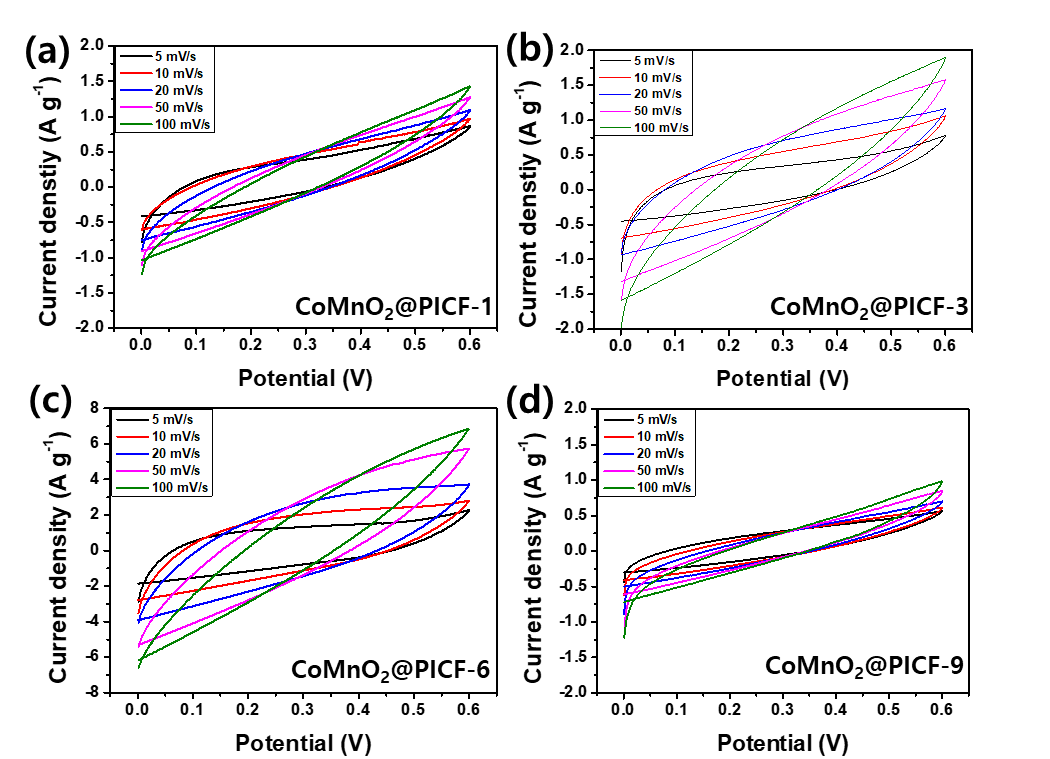 Figure S1. CV curves of pure PICFs, CoMnO2@PICF-1, CoMnO2@PICF-3, CoMnO2@PICF-6 and CoMnO2@PICF-9 electrode materials at various scan rates,Table S1. The specific capacitance, energy density and cycle stability of the CoMnO2/N20@PICF-6//Fe2O3/N20@PICF device, compared to previously reported mixed transition metal oxide based electrode materials.Electorde materialSpecific capacitanceEnergy density(Wh kg-1)Cycle stabilityElectrolyteRef.NiCoMn-TH/AEG//CFP-S66 F g-1 at 0.5 A g-1 23.5 Wh kg-1 at 427 W kg-187.8% 10,000 cycles at 6 A g-11 M KOH40NiCoMn-OH//AC121.5 F g-1 at 1 A g-143.2 Wh kg-1 at 790W kg-1 100% 10,000 cycles at 5 A g-1PVA/KOH41CoMn-HW/RGO10//AC107.6 F g-1 at 1 A g-138.3 Wh kg-1 at 8000 W kg-189.5% 3000 cycles at 2 A g-13M KOH42CoMn LDH/PPy//MLG38.6 mAh g-1 at 0.5 A g-129.6 Wh kg-1 at 500 W kg-199.5% 8000 cycles 2M KOH43NCM//AC114.5 mAh g-1 at 3 A g-123.7 Wh kg-1 at 2625 W kg-193.2% 10,000 cylces 3M KOH44Ni-Mn LDH/rGO//AC86.26 F g-1 at 1 A g-133.8 Wh kg-1 at 850 W kg-174.1% 10,000 cycles at 10 A g-12M KOH45Co/Mn-ZIF//AC73.54 F g-1 at 0.5 A g-152.5 Wh kg-1 at 1080 W kg-151% 1500 cycles at 10 A g-13M KOH46CoMnO2/N20@PICF-6// Fe2O3/N20@PICF221 F g-1 at 0.7 A g-160.16 Wh kg-1 at 490 W kg-195% 3000 cylces at 1.4 A g-1PVA/KOHThis work